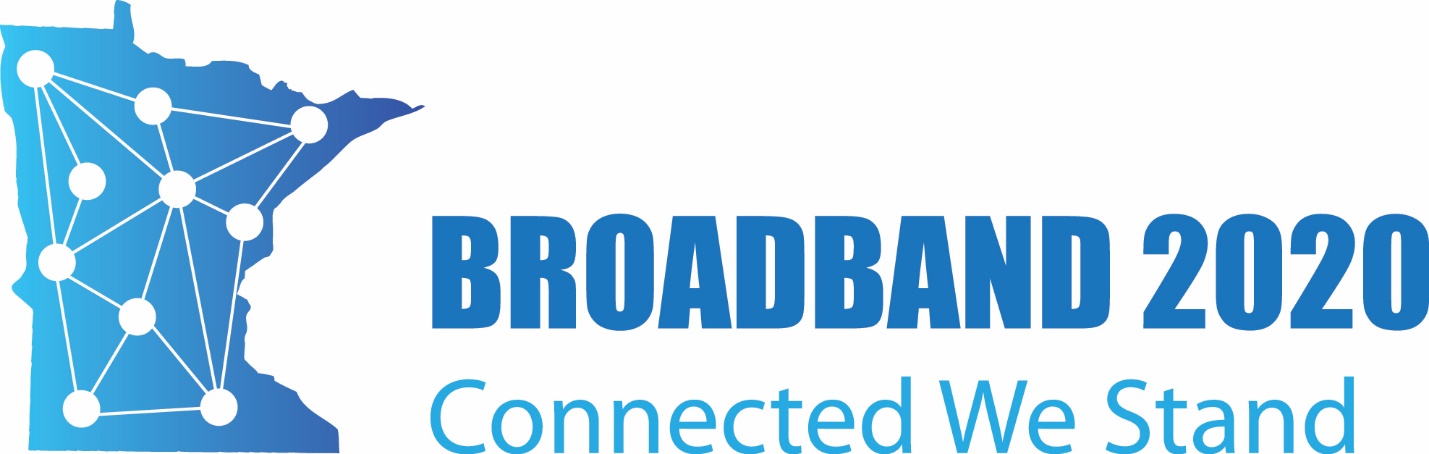 Trivia Night! Round 1What year did Minnesota become a state?What is the Minnesota state Fruit?Where is the largest Paul Bunyan Statue?How old would Prince be today? Of these five useful things, which one was not invented in Minnesota? The pop-up toasterScotch tapethe beverage vending machinethe paint rollerthe handled shopping bag.